EAN: 4740188018454Kasti EAN: 4740188118451Kaubakood: JGR030EE Maasika-laimi-koorejäätis maasikatükkidega jogurtiglasuurisKoostisosad: maasika-laimi-koorejäätis 53% [vesi, maasika-laimilisand 25% (suhkur, maasikad 30%, vesi, laimimahlakontsentraat 2%, paksendaja – pektiin, looduslik lõhna- ja maitseaine, toiduvärv – redise-, õuna- ja mustsõstrakontsentraat), rõõsk koor, suhkur, lõssipulber, või, vadakupulber, stabilisaatorid – guarkummi, jaanileivapuujahu; emulgaator - rasvhapete mono- ja diglütseriidid, lõhna-ja maitseaine - vanilje, vanilliin], jogurtiglasuur 30% (suhkur, kakaovõi, lõssipulber, jogurtipulber 7,5%, piimapulber, piimarasv, emulgaator – sojaletsitiin), maasikatükid 1% (maasikad 98%, päevalilleõli)Toitumisalane teave 100g kohta: energiasisaldus 1293kJ/309kcal; rasvad 16,8g, sh küllastunud rasvhapped 10,4g; süsivesikud 35,5g, sh suhkrud 35,4g; valgud 4,0g; sool 0,12g.Parim enne - vaata pakendilt. Säilitamine: -18°C - kuni pakendil näidatud kuupäevani.RU Клубнично-лаймовое сливочное мороженое с кусочками клубники в йогуртовой глазуриМассoвая доля молочного жира в молочной части продукта 10%.Состав: клубнично-лаймовое сливочное мороженое 53% [вода, клубнично-лаймовая добавка 25% (сахар, клубника 30%, вода, концентрат лаймового сока 2%, загуститель - пектин, натуральный ароматизатор, пищевой краситель - концентрат из редиса, яблок и черной смородины), сливки, сахар, порошок обезжиренного молока, масло сливочное, порошок сыворотки, стабилизаторы - камедь рожкового дерева, гуаровая камедь; эмульгатор - моно- и диглицериды жирных кислот, ароматизатор - ваниль, ванилин], йогуртовая глазур 30% (сахар, масло какао, порошок обезжиренного молока, йогуртовый порошок 7,5%, cухое молоко, молочный жир, эмульгатор - соевый лецитин), кусочки клубники 1% (клубника 98%, подсолнечное масло).Пищевая ценность в 100г продукта: энергетическая ценность 1293кДж/309ккал; жиры 16,8г, в том числе насыщенные жирные кислоты 10,4г; углеводы 35,5г, в том числе сахара 35,4г; белки 4,0г; соль 0,12г. Дата производства/Годен до/Номер партии/Номер предприятия - cмотри на упаковке. Условия хранения: при температуре не выше минус -18°C.Дистрибьютор в России: указан на упаковке.LV Zemeņu – laima krējuma saldējums ar zemeņu gabaliņiem jogurta glazūrāSastāvdaļas: zemeņu – laima krējuma saldējums 53% [ūdens, zemeņu – laima pildījums 25% (cukurs, zemenes 30%, ūdens, laima sulas koncentrāts 2%, biezinātājs – pektīns, aromatizētājs, pārtikas krāsviela – redīsu – ābolu - upeņu koncentrāts), saldais krējums, cukurs, vājpiena pulveris, sviests, sūkalu pulveris, stabilizētāji – baltās akācijas sveķi, guāras sveķi; emulgators – taukskābju mono- un diglicerīdi, aromatizētājs - vaniļa, vanilīns], jogurta glazūra 30% (cukurs, kakao sviests, vājpiena pulveris, jogurta pulveris, piena pulveris, piena tauki, emulgators - sojas lecitīns), zemeņu gabaliņi 1% (zemenes 98%, saulespuķu eļļa).Uzturvērtība 100g produkta: enerģētiskā vērtībā 1293kJ/309kcal, tauki 16,8g (t. sk. piesātinātās taukskābes 10,4g), ogļhidrāti 35,5g, (t.sk. cukuri 35,4g), olbaltumvielas 4,0g, sāls 0,12g.Ieteicams līdz: skatīt uz iepakojuma. Uzglabāšana: -18°C temperatūrā līdz datumam, kas norādīts uz iepakojuma.LT Braškiniai – laimo grietininiai ledai su braškių gabaliukais ir jogurtiniu glaistuSudedamosios dalys: braškiniai – laimo grietininiai ledai 53% [vanduo, braškių - laima įdaras 25% (cukrus, braškės 30%, vanduo, laimo sulčių koncentratas 2%, tirštikliai – pektinas, kvapiosios medžiagos, maistiniai dažai – ridikėlių - obuolių - juodųjų serbentų koncentratas), grietinėlė, cukrus, nugriebto pieno milteliai, sviestas, išrūgų milteliai, stabilizatoriai: saldžiosios ceratonijos derva, guaro guma; emulsiklis – riebiųjų rūgščių mono- ir digliceridai, kvapiosios medžiagos – vanilė, vanilinas], jogurtinis glaistas 30% (cukrus, kakavos sviestas, nugriebto pieno milteliai, jogurto milteliai 7,5%, pieno milteliai, pieno riebalai, emulsiklis – sojos lecitinas), braškių gabaliukai 1% (braškės 98%, saulėgrąžų aliejus).Maistinė 100g produkto vertė: energinė vertė - 1293kJ/309kcal, riebalai – 16,8g, iš kurių sočiųjų riebalų rūgščių – 10,4g; angliavandeniai – 35,5g, iš kurių cukrų – 35,4g; baltymai – 4,0g; druska - 0,12g.Geriausias iki – žiūrėti ant pakuotės. Laikymas: -18°C – iki ant pakuotės nurodytos datos.GB Strawberry-lime cream ice cream with strawberry pieces yoghurt glaze Ingredients: strawberry-lime cream ice cream 53% [water, strawberry-lime filling 25% (sugar, strawberry 30%, water, lime juice concentrate 2%, thickener – pectin, natural flavour, food color – radish-apple-black currant concentrate), sweet cream, sugar, skimmed milk powder, butter, whey powder, stabilisers − locust bean gum, guar gum; emulsifier − mono- and diglycerides of fatty acids, flavour – vanilla, vanillin), yoghurt coating 30% (sugar, cocoa butter, skimmed milk powder, yoghurt powder 7,5%, milk powder, cocoa mass, milk fat, emulsifier – soy lecithin), strawberry pieces 1%.Nutritional information per 100g: energy 1293kJ/309kcal; fats 16,8g; saturated fatty acids 10,4g; carbohydrates 35,5g, sugars 35,4g; proteins 4,0g; salt 0,12g.Best before – see the package. Store at: –18°C until the date shown on the package.Tootja / Производитель / Ražotājs / Gamintojas / Producer: AS Balbiino, Viljandi mnt 26, 11217 Tallinn, Eesti / Эстония / Igaunija / Estija / Estonia. www.balbiino.eePakendil olev pilt on illustratiivne.Изображение имеет иллюстративный характер.Attēlam uz iepakojuma ir ilustratīva nozīme.Ant pakuotės esantis paveikslėlis yra iliustracinio pobūdžio.The image on the packaging is illustrativePakendil märgid:Tootjatähis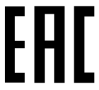 pakkematerjalitähis